Tá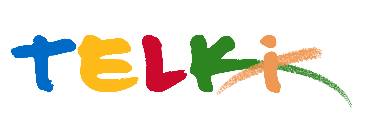 Telki Község Önkormányzata2089 Telki, Petőfi u.1.Telefon: (06) 26 920 801E-mail: hivatal@telki.huwww.telki.huELŐTERJESZTÉS A KÉPVISELŐ-TESTÜLET 2022. december 19-i rendes ülésére Energiamegtakarítási intézkedésekkel kapcsolatos helyzetjelentésA napirendet tárgyaló ülés dátuma: 			2022.12.19.A napirendet tárgyaló ülés: 				Pénzügyi Bizottság, Képviselő-testület Előterjesztő: 						Deltai Károly polgármesterAz előterjesztést készítette: 				dr. Lack Mónika jegyző		 A napirendet tárgyaló ülés típusa: 			nyílt / zárt A napirendet tárgyaló ülés típusa:			rendes / rendkívüliA határozat elfogadásához szükséges többség típusát: egyszerű / minősített A szavazás módja: 					nyílt / titkos 1.Előzmények, különösen az adott tárgykörben hozott korábbi testületi döntések és azok végrehajtásának állása:-2. Jogszabályi hivatkozások: 3.Költségkihatások és egyéb szükséges feltételeket, illetve megteremtésük javasolt forrásai:--4. Tényállás bemutatása: rak drasztikus emelkedése miatti önkormányzatiemelkedése miatti A kedvezőtlen gazdasági környezeti változások, valamint az elhúzódó orosz-ukrán háború miatt drasztikusan megemelkedtek az energiaárak Európában, energiaválság alakult ki. Magyarország Kormánya energia-veszélyhelyzetet és hirdetett ki és veszélyhelyzeti rendeleti kormányzást vezetett be. Energia árak tervezése:2022. augusztus 1-től megváltozott az egyetemes földgáz- és villamosenergiaszolgáltatás igénybevételére jogosult ügyfelek köre. 2022. július 4-én az önkormányzatok kikerültek a rezsicsökkentés hatálya alól. Az önkormányzatok, illetve intézményeik ettől az időponttól nem jogosultak egyetemes szolgáltatásra, ugyanakkor 2022. december 31-ig az egyetemes szolgáltatásnál magasabb, de a piaci árnál jóval alacsonyabb áron az energiaszolgáltatásuk folytatólagos a végső menedékes szolgáltatás keretében.Azok a fogyasztók, akik nem jogosultak augusztus 1-jétől az egyetemes szolgáltatásra, azoknak július 1-ig nyilatkozatot kellett tenniük, annak érdekében, hogy a végső menedékes jogintézmény keretében folytatólagos maradhasson számukra az energiaszolgáltatás. Az energiadíjak a végső menedékes státusz mellett is jelentős mértékben nőttek. A menedékes intézmény dec. 31-ig él.Amellett, hogy az önkormányzat még novemberen sem rendelkezett információval arról, hogy a végső menedékes intézmény megszűnését követően, hogy fognak a rezsidíjak alakulni, vagy akár arról, hogy a kis önkormányzatok bármi módon kompenzálva lesznek a megnövekedett rezsiköltségek okán.Az önkormányzatoknak ezzel szemben 2022. november 30. napjáig kötelesek voltak a szolgáltatót írásban tájékoztatni arról, amennyiben a energiaellátásukat más energiakereskedővel kívánják biztosítani január 1-től. Abban az esetben azonban, amennyiben a Felhasználó tájékoztatási kötelezettségét ezen határidőig elmulasztotta földgázellátási jogviszony jön létre a szolgáltatóval. Ennek a jogviszonynak a tartalma, a szerződéses feltételek, energia árak mértéke ekkor még nem volt ismert. Ennek közzétételét december közepére prognosztizálták.Ebben a bizonytalan helyzetben kellett az önkormányzatnak megvizsgálnia, hogy az energia beszerzés tárgyában milyen lépéseket tud tenni.Marad-e a jelenlegi szolgáltatónál és január 1-től egy egyenlőre nem ismert feltételekkel jut hozzá az energiához, vagy az energia beszerzésre pályázatot ( közbeszerzést ) folytat le, esetleg csatlakozik a Közbeszerzési és Ellátási Főigazgatóság által kiírt beszerzéshez..A képviselő-testület november 14. ülésén 131/2022. (XI.14.) önkormányzati határozatával döntött arról, hogy nem ír ki közbeszerzést és a KEF-hez sem csatlakozik. Ez maga után vonta azt, hogy az energiabeszerzéseinket a jelenlegi szolgáltatóval fogjuk januártól tovább biztosítani.Az MVM, mint jelenlegi szerződéses energia szolgáltató az előzetes tervekhez képest néhány nappal korábban 2022.december 9-én tette közzétette a 2023.január 1-től érvényes energiaárakat, melyek földgáz esetében 21,215  Ft/m3villamosenergia esetében 196,014 Ft/kWhközvilágítás esetében 163.874 Ft/kWh mértékűek.Így az rendelkezésre álló tervezett fogyasztási adatokkal már látható, hogy mekkora összegű energia költségekkel kell terveznünk a 2023.évre. Energia megtakarítás okán elrendelt intézkedések:Az energiaárak drasztikus emelkedése szükségessé tette az önkormányzatok számára, hogy a megnövekedett működési költségeik csökkentésére megfelelő módszereket találjanak. Az intézkedések egy részéhez elegendő az eddigi gyakorlatok kis mértékű átalakítása szemléletformálást igénylő beavatkozásokkal, más részéhez viszont nehéz döntéseket kell meghozni, amelyek során új intézkedések bevezetése elkerülhetetlenné válik.A képviselő-testület 111/2022.(X.10.) számú önkormányzati határozatával fogadta el az Energia-veszélyhelyzeti intézkedési tervét, melyben intézményenként meghatározásra kerültek az egyes takarékossági intézkedések.Az intézkedési terv intézményenként három szinteb határozza meg a korlátozó intézkedéseket. Az egyes szintek és így a korlátozó intézkedések elrendelésére, az intézkedés terv végrehajtására a képviselő-testület a polgármestert hatalmazta fel. Az intézkedési terv szerint az egyes intézményekben az Óvoda épületei és a Sportcsarnok épületét kivéve a 2.szint szerinti korlátozó intézkedések szinte már teljes egészében elrendelésre kerültek.A Zöldmanó Óvoda és a Sportcsarnok esetében az 1. szint szerinti intézkedések bevezetésére került sor a mai napig.Az intézkedési tervben megfogalmazott további intézkedések bevezetésére a mai napig még nem volt szükség, amennyiben újabb  szintet kell lépni arra a mindenkori aktuális helyzet alapján fog sor kerülni.Telki, 2022. december 15.											Deltai Károly											polgármesterHatározati javaslatTelki község Önkormányzat Képviselő-testülete
…/2022. (XII.    ) Öh. sz. határozataEnergiamegtakarítási intézkedésekkel kapcsolatos helyzetjelentésA képviselő-testület úgy határozott, hogy az energetikai intézkedésekkel kapcsolatos helyzetjelentést tudomásul veszi.Határidő: azonnalFelelős: polgármester